Publicado en Barcelona  el 06/08/2021 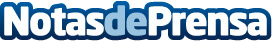 AleaSoft: Precios desde negativos hasta cercanos a 100 €/MWh en la primera mitad de 2021 del mercado alemánLos altos precios de los combustibles y de los derechos de emisión de CO2 provocaron una subida de precios en los mercados de electricidad europeos durante la primera mitad de 2021. Para el mercado alemán, donde la generación con carbón sigue siendo alta a pesar de su gran penetración renovable, esto ha significado alcanzar el precio semestral más alto desde 2008Datos de contacto:Alejandro Delgado900 10 21 61Nota de prensa publicada en: https://www.notasdeprensa.es/aleasoft-precios-desde-negativos-hasta Categorias: Internacional Nacional Finanzas Sector Energético http://www.notasdeprensa.es